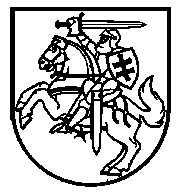 LIETUVOS RESPUBLIKOS ŠVIETIMO, MOKSLO IR SPORTO MINISTRASĮSAKYMASDĖL ŠVIETIMO IR MOKSLO MINISTRO 2015 M. SAUSIO 14 D. ĮSAKYMO NR. V-15 „DĖL ASMENS ĮGYTŲ KOMPETENCIJŲ VERTINIMO TVARKOS APRAŠO PATVIRTINIMO“ PAKEITIMO 2020 m. rugsėjo 30 d. Nr. V-1480Vilnius1. P a k e i č i u Lietuvos Respublikos švietimo ir mokslo ministro 2015 m. sausio 14 d. įsakymą Nr. V-15 „Dėl Asmens įgytų kompetencijų vertinimo tvarkos aprašo patvirtinimo“ ir išdėstau jį nauja redakcija:„LIETUVOS RESPUBLIKOS ŠVIETIMO, MOKSLO IR SPORTO MINISTRASĮSAKYMASDĖL ASMENS ĮGYTŲ KOMPETENCIJŲ VERTINIMO TVARKOS APRAŠO PATVIRTINIMOVadovaudamasis Lietuvos Respublikos švietimo įstatymo 391 straipsnio 9 dalimi, Lietuvos Respublikos profesinio mokymo įstatymo 12 straipsnio 2 dalimi ir 26 straipsnio 2 dalies 6 punktu,t v i r t i n u Asmens įgytų kompetencijų vertinimo tvarkos aprašą (pridedama).“2. Šis įsakymas įsigalioja 2021 m. rugsėjo 1 d.Švietimo, mokslo ir sporto ministras	                                                    Algirdas MonkevičiusSUDERINTA 				SUDERINTALietuvos Respublikos 				Lietuvos Respublikossocialinės apsaugos ir darbo                                                               ekonomikos ir inovacijųministerijos 					ministerijos2020 m. rugsėjo 21 d.			                     2020 m. rugsėjo 23 d.                                                                       raštu Nr. SD-4859    			                     raštu Nr. (4.6-82E)-(4.6-82E)-3-3830